NávrhVŠEOBECNÉ ZÁVÄZNÉ NARIADENIE OBCE  Vyšná Hutka č. 4/2021o pravidlách času predaja v obchodoch a v prevádzkarňach poskytujúcich služby na území obce Vyšná Hutka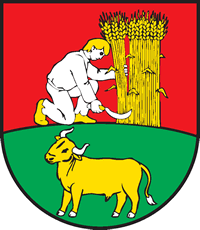 Návrh tohto všeobecne záväzného nariadenia (VZN)Vyvesený na úradnej tabuli obce dňa:                                             28.07.2021                                     Zverejnený na webovom sídle obce dňa:                                        28.07.2021                         Dátum začiatku lehoty na pripomienkové konanie:                         28.07.2021          Dátum ukončenia pripomienkového konania:                                 28.01.2021                         Doručené pripomienky:                                                                                                                                                                                                                                                                   Vyhodnotenie pripomienok k návrhu VZN uskutočnené dňa:         ------------------       		              		Schválené všeobecne záväzné nariadenie:Na rokovaní Obecného zastupiteľstva miestnej                              19.08.2021    samosprávy obce Vyšná Hutka dňa:                                                                                                                                                                                           Vyhlásené vyvesením na úradnej tabuli obce dňa:                         .............2021                                       Zverejnené na webovom sídle                                                         .............2021                                                                                                        VZN nadobúda účinnosť dňom                                                         ............2021                                                  VZN zvesené z úradnej tabule dňa:                                                                	       		                                                                                                               ................................................                                                                                         Mgr. Agáta Nosáľová						                                       starostka obceVšeobecné záväzné nariadenie  Obce Vyšná Hutkač. 4/2021  o pravidlách času predaja v obchode a v prevádzkarňach poskytujúcich služby na území obce Vyšná HutkaObec Vyšná Hutka v súlade   § 6 ods. 1 zákona č. 369/1990 Zb. o obecnom zriadení v znení neskorších zmien a  doplnkov  vydáva  VŠEOBECNÉ  ZÁVÄZNÉ NARIADENIE  / ďalej len VZN/ OBCE Vyšná Hutka 4/2021 o pravidlách času predaja v obchode a v prevádzkarňach poskytujúcich služby na území obce Vyšná HutkaObecné zastupiteľstvo obce Vyšná Hutka v zmysle  §4 ods. 3 písm.  i) , § 4 ods. 5 písm. a) bod 3,  §11 ods. 4 písm. g)  zákona č. 369/1990 Zb. o obecnom zriadení v znení neskorších zmien a  doplnkov sa uznieslo na tomto VZN.Čl. IÚvodné ustanovenie1.Toto VZN upravuje pravidlá určovania času predaja v obchode a času prevádzky služieb pre fyzické osoby – podnikateľov a právnické osoby, ktoré podnikajú na území obce tak, aby došlo k primeranej rovnováhe medzi požiadavkami obyvateľov a podnikateľov.Čl. IIZákladné pojmyNa účely tohto VZN sa rozumie: a/ prevádzkou priestor, v ktorom sa uskutočňuje určitá podnikateľská služba,b/ podnikateľom:osoba zapísaná v obchodnom registri,osoba, ktorá podniká na základe živnostenského oprávnenia,osoba, ktorá podniká na základe iného ako živnostenského oprávnenia podľa osobitých predpisov,fyzická osoba, ktorá vykonáva poľnohospodársku výrobu a je zapísaná v evidencii podľa osobitného predpisu.c/ prevádzkovateľom prevádzky je podnikateľ, ktorý v prevádzkarni vykonáva podnikateľskú činnosť predajom tovaru alebo poskytovaním služieb,d/ prevádzkovou dobou časovo ohraničená časť dňa, počas ktorej sa vykonáva predaj tovaru alebo sú poskytované služby konečným spotrebiteľom,e/ pohostinské prevádzkarne sú priestory v objektoch, v ktorých sa pripravujú pokrmy a nápoje, uskutočňuje sa predaj jedál a nápojov, prípadne doplnkový predaj polotovarov a tovarov potravinárskeho charakteru a poskytujú sa služby s tým súvisiace. Pohostinská prevádzkareň môže zahŕňať viac pohostinských odbytových stredísk s rozdielnymi kategóriami a skupinami.Čl. IIIUrčenie času predaja v obchode a času prevádzky služieb1.Všeobecný prevádzkový čas prevádzkarní obchodu a prevádzky služieb sa určuje v dňoch pondelok až nedeľa v časovom rozmedzí od 06.00 hod do 22.00 hod., ak nie je v tomto článku ustanovené inak.2.Rozpätie prevádzkovej doby v prevádzkarni poskytujúcej pohostinské služby sa určuje pre jednotlivé kategórie prevádzkarni podľa druhu pohostinských služieb tam poskytovaných, a to nasledovne:a/ reštaurácia –                             pondelok až nedeľa od 10.00 hod do 22.00 hod.,b/ kaviareň, cukráreň –                 pondelok až nedeľa od 10.00 hod do 22.00 hod.,d/ piváreň, vináreň, krčma  –        pondelok až štvrtok od 10.00 hod. do 22.00 hod.,				           piatok až sobota od 10.00 hod. do 23.00 hod., 				           nedeľa od 14.00 hod. do 22.00 hod.2.V dňoch 31. decembra a 1. januára prevádzková doba nie je obmedzená.Čl. IVPovinnosti prevádzkovateľa1.Prevádzkovateľ je povinný:a/ ohlásiť Obecnému úradu Vyšná Hutka prevádzkovú dobu prevádzkarne, a to písomne najmenej 5 pracovných dní pred začatím poskytovania služieb alebo predaja v prevádzkarni,b/ pri vstupe do prevádzkarne viditeľne vyznačiť prevádzkovú dobu,c/umožniť vstup kontrolného orgánu do prevádzkarne za účelom vykonania kontroly dodržiavania prevádzkovej doby.Čl. VKontrolná činnosť a sankcie1.Kontrolu dodržiavania tohto VZN vykonáva obec prostredníctvom starostu obce, poslancov obecného zastupiteľstva.2. Za porušenie ustanovenia tohto VZN právnickou osobou alebo fyzickou osobou oprávnenou na podnikanie môže starosta obce uložiť pokutu do výšky 6.638 eur v zmysle § 27b zákona č. 369/1990 Zb. o obecnom zriadení.3. Pri ukladaní sankcií sa postupuje podľa všeobecných právnych predpisov.4. Výnosy z pokút sú príjmom rozpočtu obce. Čl. VIZáverečné ustanovenieObecné zastupiteľstvo obce Vyšná Hutka sa na tomto všeobecnom záväznom nariadení uznieslo dňa 19.08.2021 uznesením č.....................2021Toto VZN nadobúda účinnosť ..................2021.								        .......................................................						                       Mgr. Agáta Nosáľová                                                                                               starostka obce